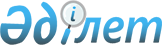 О проекте Указа Президента Республики Казахстан "Об утверждении текста присяги лиц рядового и начальствующего состава уголовно-исполнительной системы органов юстиции Республики Казахстан"Постановление Правительства Республики Казахстан от 31 марта 2005 года N 290

      Правительство Республики Казахстан  ПОСТАНОВЛЯЕТ: 

      внести на рассмотрение Президента Республики Казахстан проект Указа Президента Республики Казахстан "Об утверждении текста присяги лиц рядового и начальствующего состава уголовно-исполнительной системы органов юстиции Республики Казахстан".        Премьер-Министр 

   Республики Казахстан  

  УКАЗ 

ПРЕЗИДЕНТА РЕСПУБЛИКИ КАЗАХСТАН  Об утверждении текста присяги лиц рядового и начальствующего 

состава уголовно-исполнительной системы органов юстиции 

Республики Казахстан       В целях реализации  Закона Республики Казахстан от 18 марта 2002 года "Об органах юстиции"  ПОСТАНОВЛЯЮ: 

      1. Утвердить прилагаемый текст присяги лиц рядового и начальствующего состава уголовно-исполнительной системы органов юстиции Республики Казахстан. 

      2. Настоящий Указ вводится в действие со дня подписания.       Президент 

Республики Казахстан 
					© 2012. РГП на ПХВ «Институт законодательства и правовой информации Республики Казахстан» Министерства юстиции Республики Казахстан
				